ANDHRAUNIVERSITY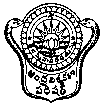 COLLEGE OF ARTS & COMMERCEDEPARTMENT OF YOGA AND CONSCIOUSNESSMASTER OF ARTS IN YOGA& CONSCIOUSNESS(M.A. Yoga &Consciousness)(w.e.f. 2015-2016)Objectives of the Course:To train students in theoretical knowledge in the fields of Yoga and Consciousness.To qualify them in teaching theory subjects of yoga and consciousness.To conduct research in the areas of yoga and consciousness for objectively establishing the benefits of yoga for improving health and reaching higher levels of consciousness.Courses of study:M.A. Yoga & Consciousness is a full time course and shall be of two academic years under semester system. In each semester there will be four theory papers and one practical. The details of these papers are provided in the syllabus.The Practical classes will be conducted in morning from 6.00 AM to 8.00 AM. Theory classes will be conducted between 9.00 AM to 3.00 PMThe medium of instruction shall be English.  Dress:The candidates shall be required to wear suitable dress as designed by the Department which will permit them to do yogic practices comfortably.Yoga practice:The candidates shall practice kriyas, asanas, bandhas, pranayama, mudras and meditation during the course on a regular basis.  They shall maintain a record consisting of the details of the sequential movements involved in yogic practices.  Such a record shall be submitted at the time of the practical examination for evaluation.Attendance:In view of the special nature of the course it is desirable that the candidates shall be permitted to appear for the University examination at the end of the each semester only if he/she puts in at least 80 per cent attendance to achieve the benefits of the course. Scheme of Teaching:First Semester:Second Semester:In Second Semester, to acquire practical knowledge in conducting Yoga classes, the candidates should watch regularly general Yoga classes in the evening conducted by the Yoga department. And also in the guidelines of teacher, candidate should conduct a 10 day Yoga camp for beginners within the department campus or outside of campus in city limits.Third Semester:In third Semester, to acquire practical knowledge in conducting Yoga therapy classes, the candidates should watch Yoga Therapy classes regularly in the morning & evening conducted by the Yoga department. And also in the guidelines of teacher, candidate should conduct a 10 day Yoga Therapy camp for specific health disorder within the department campus or outside of campus in city limits.Fourth Semester:In fourth Semester, related to dissertation, the candidates should learn the clinical methods, such as pulse reading, blood pressure testing, respiratory rate etc., case history writing and Psychological (questionnaire) parameters. Statistical analysis of the initial and final data should be done. Candidates should take special Yoga classes for in-patients who joined in the department campus for Yoga treatment. Candidates should visit other Yoga centers in the city and around the city related to her/his dissertation. Examination:The examination pattern for the M.A. Yoga & Consciousness shall include two mid-semester examinations and two end semester examination in first year and second year. The Mid semester examinations shall be conducted for 20 marks in each paper. The end semester examinations shall be conducted for 80 marks in each paper. The Yoga practical in each mid-semester will be for 50 marks and in end semester for 50 marks. The total marks of 50 for the semester end examination in yoga practice shall be distributed as follows: 		Performance 			-	30 marks		Viva-voce			-	10 marks		Records			-	10 marksThe semester end examination in yoga practice will be conducted external examiner. The pass mark in yoga practice is 50%.  Passing in the practical is a prerequisite for the award of the degree.Regulations to Semester –end Examinations:The semester end examinations shall be based on the question paper set by an external paper-setter if available and there shall be double valuation. If external paper setter is not available to particular subject, paper setting will be taken by internal paper setter.In order to be eligible to be appointed as an internal paper setter or internal examiner for the semester end examination, a teacher shall have to put in at least three years of service as teacher for the degree class concerned.If the disparity between the marks awarded by both the examiners is 25% or less, the average marks shall be taken as the marks obtained in the paper.  If the disparity happens to be more, the paper shall be referred to another examiner for third valuation.  To the marks obtained in third valuation the first or second valuation marks whichever is nearest to third valuation are added for arriving at the average marks which shall be final. Scheme of Examination as per Credit SystemFirst Semester:*External valuation onlySecond Semester:*External valuation onlyThird Semester:*External valuation onlyFourth Semester:*External valuation only			M.A YOGA & CONSCIOUSNESSANDHRA UNIVERSITY			GRADES AND GRADE POINT DETAILSA candidate shall be declared to have passed in each semester paper, if he/she obtains not less than E grade, i.e  40% of marks in theory papers and not less than 50% in practical examination.  Only those candidates who appear and pass the examination in all papers of the First, Second, Third and Fourth semesters, at first appearance are eligible to be placed in O grade.  A candidate failing to secure the minimum marks prescribed as above shall have to reappear for the examination. Such reappearance shall be limited only to five chances within five years from the date of first passing the final examination.There is provision, to improve their grade before completing the fourth semester examinations by appearing for one or more papers of the first/second/third semester examinations. Candidates who have reappeared for the examinations under the above provision may opt for combining the better marks obtained by them at the latest examination to those of better marks obtained at earliest first, second, and third semester end examinations pattern for purpose of classification.    Choice Based Credit System : M.A Yoga and ConsciousnessM.A. YOGA & CONSCIOUSNESS: Detailed syllabus:Semester-IPaper 101:   Introduction to Indian PhilosophyUnit-INature, Characteristics and Development of Indian Philosophy; Speculations of the Vedas & Upanishads, Atman and Brahman; Central teachings of the Gita.Unit-IIOutlines of Shad darshanas: Nyaya- Vaisesika;  Samkhya- Yoga, Purva Mimamsa and Uttara Mimamsa or Vedanta; Central teachings of Jainism and BuddhismUnit-IIISankara Vedanta :(i) Brahman as Saguna and Nirguna, ii)Status of Individual soul and the world, (iii) The Doctrine of MayaUnit-IVThe Visistadvaita Vedanta of Ramanuja : (i) Reality as qualified and nonqualified, (ii) The Nature of God, soul, world, (iii) Doctrine of Bhakti, Saranagati and Prapatti; Unit-VThe Dvaita Vedanta of Madhvacharya: (i) Matter, souls, and god (ii) Means of Liberation.Recommended books:S.N. Dasgupta, (1991). History of Indian Philosophy, Vols.I & II.Motilal Banarsidass, Delhi.S. Radhakrishnan. (1936). Indian Philosophy, Vols. I and II, Allen & Unwin, London.C.D. Sharma. (1975). A Critical Survey of Indian Philosophy, Motilal Banarsidass, Delhi.R. Puligandla, (1975). Fundamentals of Indian Philosophy. Abingdon Press.Radhakrishnan, Sarvepalli (1953). trans. The Principal Upanishads. London: Allen & Unwin.PAPER 101: INTRODUCTION TO INDIAN PHILOSOPHYModel Question PaperDuration: 3 hours                            							Max. Marks: 80______________________________________________________________________________SECTION - AAnswer all the three questions choosing one from each set:		 3x20 = 60Elucidate the nature, characteristics and development of Indian philosophy?(Or)Discuss the Main Doctrines of Upanishads?Discuss the major concepts of Vedanta?(Or)Explain the Eight fold path of the Yoga system?Describe the philosophy of Dvaita?(Or)Explain the basic concepts of Sankara Vedanta?SECTION - BAnswer any five of the following questions:				5x4 = 20“Sthita Prajna” of Bhagavad GitaDiscuss Jaina’s Syadvada.Give a brief account on Nyaya Epistemology.Explain the seven categories of Vaiseshika DarsanaSamkhya “trigunas”Discuss Karma and dharma of Mimamsa“God, Soul, and World” according to Ramanuja.What are the means of Liberation according to MadhvaSemester –IPaper-102: Introduction to Western PhilosophyUnit-I    Pre-Socratic Philosophers- Homer; Hesiod; Thales; Anaximander; Anaximanes;  Heraclitus and Pythagoras.Unit-II		Socratic Philosophy- Life, Method, Pursuit of Truth and Ethics;  Plato- Dialectical Method; Doctrine of Ideas; Political theory;   Aristotle- Logic, views on form and matter.Unit-III Descartes: Cartesian method of doubt, cogito ergo sum, criterion of truth, types of ideas, Proofs for the existence of God, Proofs for the existence of the external world.Spinoza: Doctrine of substance, attributes and modes, existence of God, Pantheism, three orders of knowing; Leibniz : Monads, truths of reason, truths of facts, innateness of   ideas.Unit-IV – Locke- Refutation of innate ideas, Nature of knowledge, Berkeley- refutation of abstract ideas, esse-est-percipi and role of God                  Hume- Skepticism -theory of self and personal identityUnit-V      Kant- Distinction between a priori and a posteriori, analytic and synthetic  judgments categorical imperative and transcendental idealismHegel-Absolute Idealism, Objective reason.Recommended Books:1.	Frank Thilly(1914): A History of Philosophy, New York:  H.Holt Company.2.	Will Durant (1926/1991). The Story of Western Philosophy: The lives and opinions of the world’s greatest philosophers from Plato to John Dewey. United Kingdom Simon & Schuster3.	Bertrand Russell: History of Western Philosophy (1967). United Kingdom, Simon & Schuster.Paper 102: Introduction to Western PhilosophyModel Question PaperDuration: 3 hours						                     Max. Marks: 80SECTION – AAnswer all the three questions choosing one from each set:  		3 X 20 = 601.	Write an essay on philosophical views of Pre-Socratic PhilosophersORExplain Socratic Philosophy with reference to  Life, Method, Pursuit of Truth and Ethics.                  2. Explain cogito ergo sum, ORElucidate on the Doctrine of substance of Spinoza.3. Explain Lock’s refutation of innate ideas ORWrite an essay on theory of knowledge of Emanuel Kant. SECTION – BAnswer any five of the following questions :				5X 4 =20Explain Plato’s doctrine of ideasHow does Descartes explain Proofs for the existence of God.Spinoza on existence of  GodWrite a short note on Leibniz’s innateness of ideas.State briefly how Berkley explains the concepts of esse-est-percipi and role of God David Hume’s theory of self and personal identityExplain briefly about Hegel-Absolute Idealism Kant’s distinction between analytic and synthetic judgments    Semester-IPaper-103: Yoga Practice –I: AsanasUnit-I:Sukshma Vyayamam (pawan mukta series); Greeva Sanchalana; Netra Sanchlana; Surya NamaskaraUnit-II:Meditation Asanas:Sukhasana, Ardha Padmasan, Padmasana, Svastikasana, Siddhasana, Vajrasana, Relaxation Asanas: Savasana, Makharasana, Nirlambasana, Matsyakridasana, Advasana; JystikasnaUnit-III:Standing Asanas:Tadasana, Tiryak Tadasna, Katichkarasana, Parivrita Trikonasana, Parsva Konasana, Veera Bhadrasana, Vrukshasana,Natarajasana, Parsvottanasana, Utkatasana, Pada Angushtasana, ParighasanaUnit-IV:Sitting Asanas: Saithalyasana,Vakrasana, Janusirshasana, Paschimottanasana, Ustrasana, Sasankasana, Supta Vajrasana,  Marjalasana, Vygrasana, Gomukhasana, Sashankabhujangasana, Ardha Chandrasana, Parivritha Janu Sirshasana, Ardha Matsyendrasana, Simhasana,Yogamudrasana,Bakasana,Brahmacharyasana, LolasanaUnit-V:Prone, Supine& Inverted Asanas:Sarpasana, Bhujangasana, Ardha Salabhasana, Salabhasana, Dhanurasana,Parsva Dhanurasana,Hamsasana,Mayurasana, Uttana Padasana,Navasana, Kandharasana,Chakrasana,Supta Pawanamuktasana stage-I& II,Jatara 	Parivrittanasana and its variations,Yoganidrasaana, Viparita karni, Sarvangasana, Halasana, Matsyasana,  Sirshasana, Oordhwa PadmasanaRecommended books:Swami, Kuvalyananda(1993), Asanas, Kaivalyadhama, LonavlaIyengar, B.K.S. (1976) :  Light on  Yoga  London, UNWIN PaperbacksSwami, Satyananda S.(2002),Asana, Pranayama, Mudra, Bandha, Munger, Yoga Publications TrustBabu, K.R(2011): Aasana Sutras (based on traditional Hatha Yoga literature), Vizianagaram, Home of Yoga Publications Paper-104: Introduction to PsychologyUNIT-I INTRODUCTION:1. Nature  and  Scope of  psychology;  Historical perspective; Definition and goalsOf psychology; 2.Psychological Approaches: biological, evolutionary, cognitive, psychodynamic, humanistic, behavioral, cross-cultural perspective. 3. Research Methods: Experiment, observation, interview, case-study and questionnaire UNIT-II1.	PERCEPTION:Sensoryandperceptualprocesses;patternrecognition;attention;perception of objects,  space and  time;  feature and  attribute perception;  perceptual  organization; plasticity of perception; illusions; states of consciousness.2.	LEARNING: Models and theories of learning: classical and operant conditioning and social learning; learning paradigms; skill acquisition and transfer of learning; language acquisition.UNIT-III1.  MEMORY: Functions and processes; models and theoretical views; influences on memory processes; neuro-physiological perspective; aspects of memory deterioration and improvement.2. HIGHERCOGNITIVE PROCESSES: Language and thought; problem solving; decision processes.UNIT-III1. INTELLIGENCE:Natureofintelligence;theoriesandmodelsofintelligence;psychological tests and assessment ofintelligence.2. MOTIVATIONANDEMOTION:Physiologicalandcognitivebasesofmotivation;expression and perception of emotions; physiological correlates and theories of emotion.UNIT-VPERSONALITY: Nature and theories of personality; Psychoanalytic theory of Freaud, Jung and Adler; type and trait approaches by Eysenk and Cattell; personality assessment; determinants of personality.Recommended Books 1.  Morgan, C.T., King, R.A., Weisz, J.R., &Schopler, J. Introduction toPsychology.Singapore: McGraw-Hill.2. Baron, R.A. (2007).Psychology (5th Edition) New Delhi:  PrenticeHallofIndia.3. Hillgard, E.R., Atkinson, R.C.& Atkinson, R.L. (197). Introduction to Psychology (6thEdition).  New Delhi, Oxford IBH Publishing Co. Pvt. Ltd.4. Parameswaran E.G. & Beena, C. (2002).  An Invitation to Psychology.Hyderabad,     Neelkamal Publications Pvt. Ltd.5. Morgan, C.T., King, R.A., Weisz, J.R., &Schopler, J. Introduction toPsychology.Singapore: McGraw-Hill.PAPER 104: INTRODUCTION TO PSYCHOLOGY Model Question PaperDuration: 3 hours						                     Max. Marks: 80SECTION – AAnswer all the three questions choosing one from each set:  		3 X 20 = 601.	Define psychology and trace out the roots of psychologyOR       What is the scope of psychology?2 . Explain the empiricists and nativists views on acquisition of knowledgeOR      What are the principles of perceptual organization?    3.    Define intelligence.  Explain different theories of intelligenceOR      Define personality and explain trait and type approaches to personalitySECTION – BAnswer any five of the following questions:				5X 4 =201.	Discuss perceptual constancies2.	Explain terms sensorythreshold and differencethreshold3.	What is conditioned stimulus in classical conditioning?4.	Explain the terms Mental Age and Intelligence Quotient5.	What are mnemonics?6.	What is forgetting? Explain different types of forgetting7.	Describe language development in the young child8.	Explain Id, Ego and SuperegoSemester-IPaper 105: Elements of Human Anatomy & Physiology Unit: ICell structure and its function; tissues-types; Skeletal system: types of bone, types of joints, bone of pelvic girdle, the lower limbs, the vertebral column. Muscular system: types of muscles, UNIT-IIDigestive system:  the mouth, the salivary glands, the esophagus, the stomach, the liver, the gall bladder, the pancreas.UNIT-IIICirculatory system: The heart: function of the heart, the arteries, the veins, blood pressure. Respiratory system: nasal cavities, larynx, the trachea, the lungs, movement of air in the respiratory tract, inhalation and exhalation; Excretory system: The kidneys, functions of the kidney, the ureter, the urinary bladder the urethra. UNIT-IVEndocrine  system: the thyroid gland, the parathyroid glands, the pituitary gland, the pancreas. Reproductive system: the male and female genital organs. Lymphatic System: Introduction to Lymphatic System, Immune System & Immunity, Resistance Power; Physiological basis of perception and Sense organs-eye-ear-nose-tongue and skinUNIT-VThe Nervous System: The central nervous system, the autonomic nervous system, the peripheral nervous system; physiological basis of emotions and learning;Recommended Books:Byas Deb Ghosh. (2007). Human anatomy for students, Jaypee Brothers, New DelhiJ. L. Smith, R. S. Winwood, W. G. Sears (1985). Anatomy and Physiology for Nurses.Hodder Education.Gore.M .V (2005).Anatomy and Physiology of Yoga Practices, Kaivalyadhama, Lonavla.B. J. Colbert,  J. J. Ankney,  K. Lee. (2010). Anatomy & Physiology for Health Professions: An Interactive Journey. Prentice Hall.PAPER 105: ELEMENTS OF HUMAN ANATOMY & PHYSIOLOGY  Model Question PaperDuration: 3 hours                            							Max. Marks: 80______________________________________________________________________________SECTION - AAnswer all the three questions choosing one from each set:			 3x20 = 60Draw a neat diagram of cell explaining the function of each part(Or)Write in details about the functions of the digestive system. Give an account of the anatomy of the lungs. What is the mechanism by which air enters and leaves the lungs?(Or)       Draw a diagram of the urinary tract and describe the functions of the kidneys.Discuss about the lymphatic system and its role in maintaining immunity.(Or)Draw a neat labeled diagram of the brain and explain about the functions.SECTION - BAnswer any five of the following questions:				5x4 = 20Narrate the different parts of Central Nervous System.Function of thyroid gland.The Spinal Cord.Role of parasympathetic system.Types of muscles.What is hemoglobin and what are its functions?Functions of pancreasWhat are the functions of the pituitary gland?Paper 106: Selections from the Bhagavad Gita Unit-IIntroduction to Bhagavad Gita; Bhagavad Gita the Yoga Sastra; outlines of Bhagavad Gita- tradition of Yoga in Bhagavad Gita.Unit-II :Chapter: II: Samkhya Yoga: description of Atma – the doctrine of Nishkama Karma – characteristics of Sthithi Prajna; Unit-IIICh.VI: Dhyana Yoga: characteristics of the sage of self-conquest -   method of Meditation – enquiry in to mind control – excellence of Dhyana Yoga  -Ch.XII: Bhakti Yoga: qualities of BhaktaUnit-IVCh. XIII: Kshetra kshetrajna vibhaga yoga: concept of Kshetra and Kshetrajna - qualities of Jnani – distinction between Prakriti and Purusha - Ch. XIV. Gunatraya Vibhaga Yoga: nature of the three Gunas - the effect of the three Gunas – qualities of Jivanmukta Unit-V	Ch.XV: Purushottama prapti YogamRecommended books:Yogananda, Sri Sri Paramahansa.(2002). (Tr.& Com.) The Bhagavad Gita, Royal Science of God Realization, vol.I & II, Yogoda Satsanga Society of India, KolkotVidya Prakashnanda Swami(1980): Gita Makaranda, Kalahasti, Sri Sukha Brahma 						AshramEkanath Eswaran (1997): The Bhavad Gita for Daily Living, Allahabad, Jaico Books Dr. T.R. Anantharaman (2000) Ancient Yoga and Modern Science (Yoga of Bhagavad Gita – Chapter – 7) Munsiram Manoharlal Pvt. Ltd., New Delhi.PAPER 106:  Selections from the Bhagavad GitaModel Question PaperDuration: 3 hours						                     Max. Marks: 80SECTION – AAnswer all the three questions choosing one from each set:  		3 X 20 = 601.	“Bhagavad Gita is the Yoga Sastra” - ExplainOr Describe the nature of ‘Atma’2. Write about characteristics of Sthiti PrajnaOrDescribe the technique of Meditation as described in Bhagavad Gita3. Distinguish between Kshetraand  KshetrajnaOrWrite an essay on chapter of Purushottamaprapti YogamSECTION – BAnswer any five of the following question:				5X 4 =201.	Tradition of Yoga in Bhagavad Gita2.	Nishkama Karma Yoga3.	Qualities of Bhakta4.	Nature of the three Gunas5.	Qualities of Jivanmukta6.	Prakriti and Purusha7.	Excellence of Dhyana Yoga 8. Characteristics of the sage of self-conquestPaper-107: Hatha Yoga Pradipika TextUNIT-IDefinition of ‘Ha’ and ‘Tha’ and  what is hatha yoga –lineage of mahasiddhas-Yoga texts and their traditions; extent of the text, about date, author and contents of  Hathayogapradipika, commentators on HP like Srinivasa Bhatta, Brahmananda & Balakrishna. A review.UNIT-IINathas-influence of Nadha yogis on Telugu/Andhra literature; Kumara Sambhavamu, Sivayogsaramu & Haravilasam of Srinadha, Swarasastramanjari of Ganapanaradhya, Navanaathacharitra, Paratatvarasayanamu, & Navanadha siddha pradeepika; translators of H.P in Telugu Sri O. Y Doraiswamayiah & Rachakonda annayasastriUNIT-IIICauses of failure and success in Hatha yoga sadhana – Yama and Niyama in hatha yoga (HP& HR).Pranasamyama yoga. Shat karmas- Relation of mind and Prana Asta kumbhakas-Relation of mind and nada - Nathanusandhana, UNIT-IVCompare and contrast Hathapradipika, Hatha Rratnavali & Yoga Ratnapradipika, yogic therapy, Advaitic background f the text, tradition of  Vasistha and Matsyendra,; language and style of hatha yogins , an estimate.UNIT-VSamadhi and its various names – process of Samadhi– shambhavi mudra- shanmukhi mudra, misconception of mudras now-a-days- yogic and non-yogic like natyasastra and mantra sastra –  the four stages of hatha yoga and hearing nada – the features of a Yogi in samadhiText:Gyan Shankar Sahay (2013) (Tr.& com.) Hathayogapradipika of Swatmarama, Morarjidesai National institute of yoga , New Delhi RECOMMENDED BOOKS AND JOURNALSProfessor M.Venkatareddy (2011) Hatharatnavali of Srinivasabhattamahayogandra, MSR memorial yoga series, Arthamuru, EGDT-INTRODUCTION.Dr.P.K.Gode, date of Hathayogapradeepika of Swatmarama muni-studies in India literary history vol-I-PP-379-387PAPER 107:  Hatha Yoga Pradipika TextModel Question PaperDuration: 3 hours						                     Max. Marks: 80SECTION – AAnswer all the three questions choosing one from each set:  		3 X 20 = 601.	What is Hatha Yoga? Justify title of the Hatha yoga pradipika?Or       Explain briefly about shat karmas.2. Write an essay on influence of Nadhayogis on Telugu literature?OR   What is nada? Describe the relation of Mind and Nada3. Mention important characteristics of Hathayogapradipika?ORCompare and contrast hatha texts like Hathapradipika, Hatharatnavali & Yogaratnapradipika by Prabhalabhogeshwara muni?SECTION – BAnswer any five of the following question:				5X 4 =201.	Define “Ha’and ‘Tha’ 2.	Manuscripts on hathayoga3.	Yama and niyama in hathayoga4.	Mithahara in hathayoga and Upavasa in Ayurveda  5.   Signs of perfection of in hatha yoga 6.	Names of Kundalini7.	Shambhavi mudra8. Contents of HathapradipikaElective Paper:Paper-108: : Basics of SanskritUnit –I: Sanskrit Alphabet (Aksharamala);*Orthography of Devanagari varnamala, classification of varnas, purnaksara,samyuktaksara, karakas and mrduvyanjanas, writing of varnamala using Romantransliteration.Sanskrit words :– classification of Sanskrit words; Subantas - Ajantha and Halanta  words, genders, vachanas, cases of subanta words. Declaration of the  following words in cases:	- Rama, Hari, Guru, Pitri, Lata Mati, Dhenu, Phalam, Vari, Gau, Marut, 	Vidvas, Rajan etc., Asmad, Yusmad, Tad, Kim etc.Poetry  – Subhashitas: Selections From Sarala slokah     Ya kundendu tushara…v.No.1     Yeshaam na vidya na tapo.. v.No.3     Sahitya samgeeta kalaa viheenah… v.No.4     Bhaasaashu maduraa divyaa.. v.No.5      vidyaa naama narasya… v.No.6      rupayouvana sampannaah… v.No.8vidyayaa vpushaa vaacaa.. v.No.9arakshitam tishtati daivarakshitam.. v.No.14     takshakasya visham dante… v.No.19brahmaanandam paramasukhadam.. v.No.21yathaa desasthathaa bhaashaa.. v.No25Makshikaa vranamicchanti… v.No.29drstiputam nyaset paadam… v.No.34hastasya bhusanam daanam.. v.No41raahapathni guroh pathni.. v.No.51pushpeshu padmam nagarishu kaasi.. v.No.59atiparichayaadavajnaa … v.No.61utsave vyasane caiva durbhikshe.. v.No.87yasyaasti vittam sa narah kulinah… v.No.110paandityasya vibhushanam madhurataa.. v.No.159Unit –II :  Prose-  -  Hitopadesa – mitralabha                      Unit –III :Grammar – Declensions & Conjugations*	a )DECLENSIONS:  Ajanta SabdasMasculine: Rama, Hari, Sambhu Dhatr, , Pitr, Go.	Feminine : Ramaa, Mati, Gauri ,Dhenu, Vadhu, Matr.	Neuter   :  Vanam, Vaari.Sarvanamasabdas :    asmad yushmad , tat ( three genders ) kimb) CONJUGATIONS: LAT, , LOT, LAN, VIDHILIN LRT- Five tenses   only)PARASMAIPADINS:BHU, GAM, DRSIR, STHAA, DRSIR, PA,AS, , LIKHA KR.ATMANEPADINS:LABH, MUD, BHAS, RAM, VAND, YUDH KR SEV  * Kriyapada in Sanskrit -:Classification, Lakaras, Purusas, Vachanas. Declaration of thefollowing root words in Lat, Lan, Lrt, Lot and Vidhi Lin - Bhu, Khad,  Vad, Dhya, Path,Sev, Kshi, Prachchh, Tush, Kath, Chint, Ad, As, Jagri, Bha,  Kri.Unit –IV: Grammar -  Sandhi& Samasa *	A)SANDHI:	ACH SANDHI    :  Savarnadirgha , Guna ,Vrddhi,Yanadesa,  Ayavayava 	HAL SANDHI    :    Scutva Jastva, Sthutva, Anunasika ,Visargab)SAMASA  :  Dvigu , Dvandva, Bahuvrihi , Tatpurusha ,  Karmadharaya , Avyayibhava     * Avyayas in Sanskrit - different kinds of avyayas, upasargas, nipatas etc.,Elementary knowledge of all kinds of sandhis with examples in Sanskrit Elementary knowledge of voices, compound words with examples in Sanskrit.Karakas - its use in Sanskrit.Unit –V:  Translation                                              From Sanskrit to English / TeluguSlokas/ Simple sentences from Subhashitas and from Other prescribed  lessonsBooks  Recommended:R.S. Vadhyar &Sons :Infant Sanskrit Reader –, Palghat Sarala slokah (easy slokas for children) Samskrita kaaryalayah, aravindasrama ,Pondicherry, TNHitopadesah of Narayanapandita, Jayalakshmi Publications, Hyderabad.Prathama  –Samskrta Bhasha Pracara Samiti , Hyderabad PAPER 108:Basics of SanskritModel Question PaperDuration: 3 hours						                     Max. Marks: 80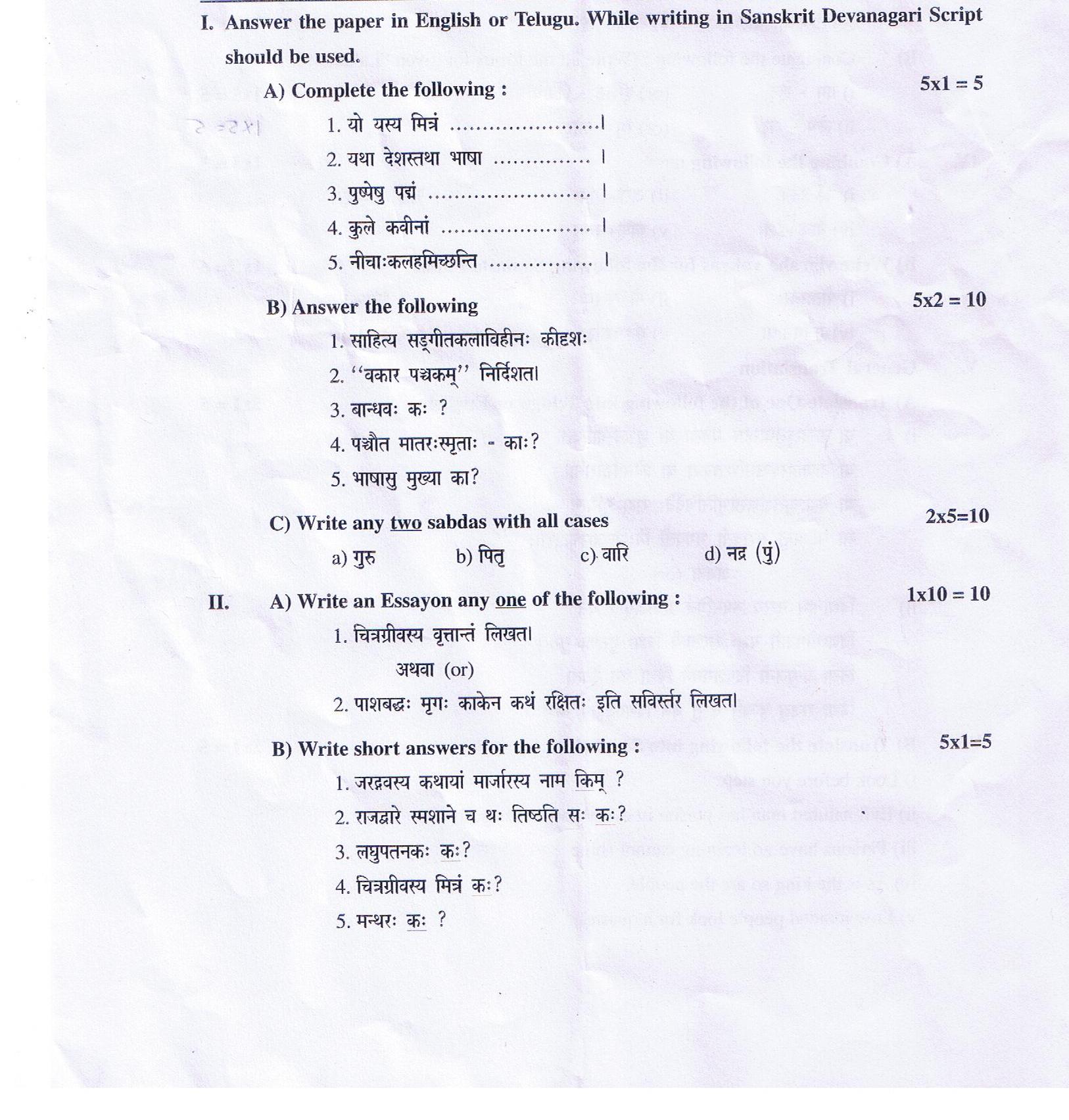 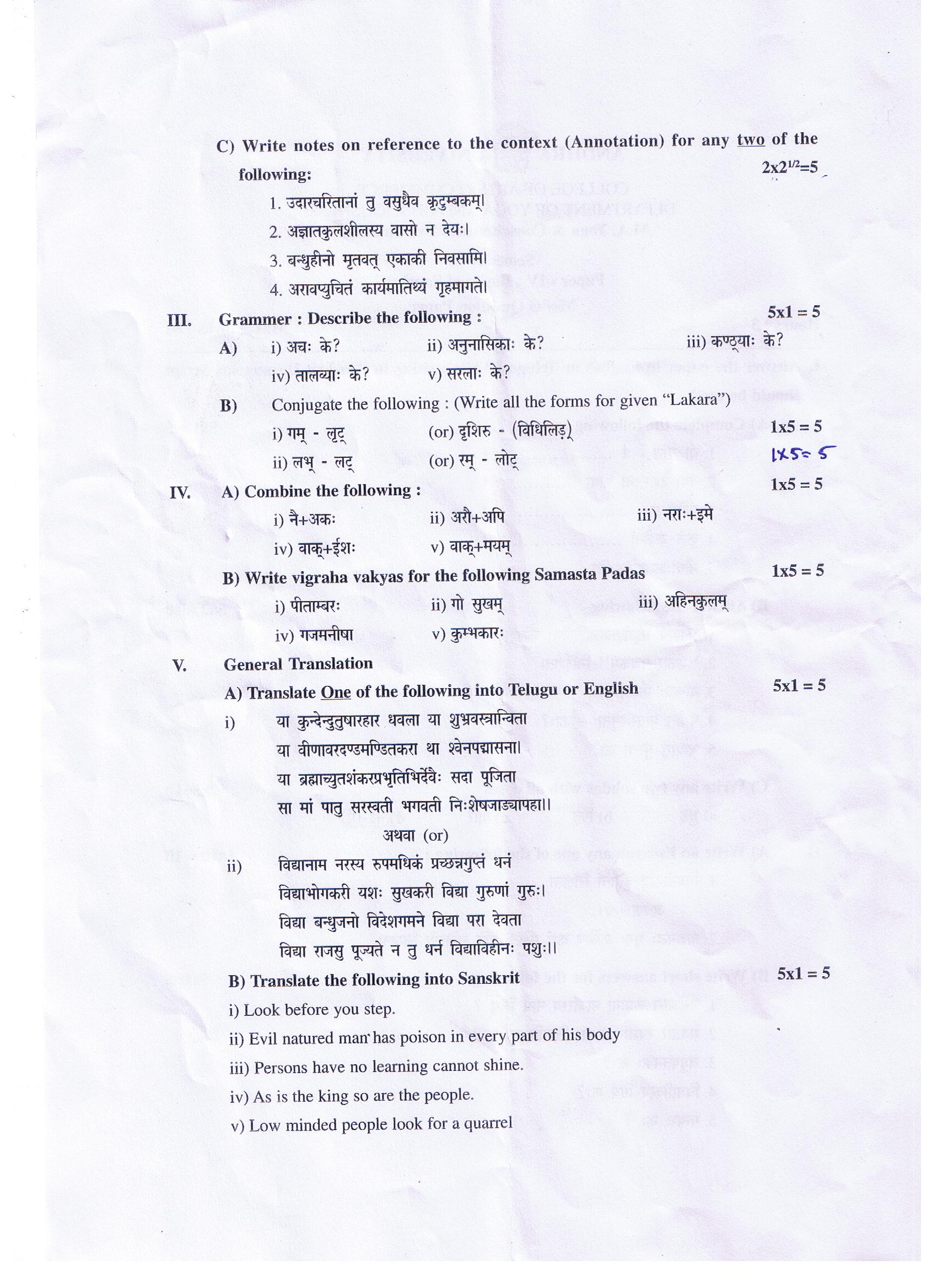 Semester-IIPaper-201: Introduction to Indian PsychologyUNIT- IIntroduction to Indian Psychology: What is Indian psychology? Scope and substance of Indian Psychology; The philosophical and cultural background of Indian psychologyUNIT-IIPrinciples of Indian Psychology: Being: Consciousness and the Self, Knowing: Mind and Cognition, UNIT-IIIPrinciples of Indian Psychology: Feeling: Emotion and Sentiments, Action: Motivation  and VolitionUNIT-IVPersonality in Indian Psychology: Personality in Samkhya-Yoga, Personality in Nyaya-Vaiseshika, Personality in Vedanta; UNIT-VImplications and Applications: Clinical, Pedagogic, Social Psychological, Organizational and SpiritualRecommended Books1.	Rao,K.R.,Paranjpe,A.C.,&Dalal,A.K.(2008).HandbookofIndianpsychology.New Delhi: CambridgeUniversityPressIndia.2.	Matthijs Cornelissen, R.M., Misra, G., & Varma, S (2014).Foundations and Applications of Indian Psychology.New Delhi, Dorling Kindersley (India) Pvt. Ltd.3.	Sinha, J. (1986). Indian Psychology (Vol. 1.II,& III).  Delhi, Motilal Banarasidas4.	Rao, K.R. & Marwaha, S. (2005). Towards a Spiritual Psychology: Essays in Indian Psychology.   Delhi, Samvad India Foundation5.	Rao. K.R. Et, al (2014).  Cultivating Consciousness- An East-West Journey (1992/2014).        Visakhapatanam, GITAM University Press6.	Kuppuswamy, B. (1985). Elements of Ancient Indian Psychology.New Delhi: Vikas.PAPER 201: Introduction to Indian Psychology Model Question PaperDuration: 3 hours						                     Max. Marks: 80SECTION – AAnswer all the three questions choosing one from each set:  		3 X 20 = 601.	Define Indian Psychology and explain its scope and substanceOr      Discuss the philosophical and cultural background of Indian Psychology2. Write an essay on Consciousness and Self from Indian Psychological perspectiveOR     Explain Indian Psychological approach to personality3. Illustrate the application of Indian Psychological principles in Organizational behaviorORWrite an essay on Schools of Indian PsychologySECTION – BAnswer any five of the following question:				5X 4 =201.	Means of knowledge in Indian Psychological thought2.	Explain the concepts of identity and Self in Indian Psychology3.	Discuss emotions in Indian thought 4.	Why is it essential to develop Indian Psychology in India?5.	Explain Action from Indian Psychological perspective6.	Explain the terms Kshetra and Kshetrajna7.	What is meant by the terms Kaivalya, Nirvana or Liberation?8. Implications of Indian Psychology for health and wellness Semester-IIPaper 202: Consciousness Studies –I (western)UNIT- I1.William James Streams of Consciousness; Characteristics of Streams of Consciousness; Phenomenology of streams of consciousnessUNIT-II1. What it is to be conscious- consciousness as awareness-Varieties of awareness: Awareness of Awareness; Self-awareness; Dreaming and Altered awareness; Daydreaming and Hypnagogic Imagery; Pathological Awareness, Unconscious and Unawareness; Implicit Awareness Natural and Induced awareness; Awareness-as-such or Pure Consciousness; 2. Criteria, Functions and Categories of ConsciousnessUNIT-III	1.	Two faces of Consciousness – Consciousness in the western tradition-Consciousness and Unconscious; Mind in classical Indian thought: Pure Consciousness and Phenomenal consciousness; Complementarity of Eastern and Western perspectives	2.	Consciousness in depth Psychology: The Conscious, The Preconscious and the Unconscious in Freud: The Collective Unconscious of JungUNIT-IVConsciousness, Mind and Intentionality: Philosophical Discussions- Views on Mind and Body - Rene Descartes, Leibniz, Berkeley; Philosophical Behaviorism; Epiphenomenalism; Central-State materialism; Functionalism;UNIT-VConsciousness and Mind-Cartesian identity of Mind and Consciousness; The British Empiricism; Transcendentalism; Views on Intentionality and Phenomenology of Consciousness – Franz Brentano, Edmung Husserl, Martin Heidegger and Jean Paul Sartre,Recommended Books1.	Rao, K.R. (2002).  Consciousness Studies: Cross-Cultural Perspectives. North Carolina: McFarland Company, Inc2.	Brentano, F. (1973). Psychology from Empirical standpoint(trans. A. C. Rancurello)New York:  Humanities Press (Original work published in 1925.)3.	Warner,R. & Szubka,T (eds) (1994).  The Min-Body Problem: A Guide to the Current Debate.  Oxford: Blackwell.4.	Waxman, W.(1994).  Hume’s Theory of Consciousness.  Cambridge: Cambridge University Press.Paper 202 – Consciousness Studies –I (western)Model Question PaperDuration: 3 hours						                     Max. Marks: 80SECTION – AAnswer all the three questions choosing one from each set:  		3 X 20 = 601.	Describe William James’ concept of Streams of Consciousness while throwing light on Characteristics of Streams of ConsciousnessORExplain Consciousness as Awareness and its different varieties2.	Write an essay on Two faces of Consciousness: Western and Classical Indian ThoughtORDiscuss consciousness in Depth Psychology3.	Write an analysis of the following western thinkers views on Mind and Body: Rene Descartes, Leibniz, Berkeley;  OR       Discuss the views of the following Western thinkers on Phenomenology of ConsciousnessSECTION – BAnswer any five of the following questions:				5X 4 =201.	Write briefly about Jung’s Collective Unconscious2    Explain Criteria, Functions and Categories of Consciousness3    Discuss the concept of Mind in Classical Indian thought4.   Cartesian identity of Mind and Consciousness5.   Write a brief note The British Empiricism6.   Franz Brentano’s views on Intentionality7.  What is implicit awareness?8.  Explain the term Induced awarenessSemester-II                     Paper 203: Yoga practice-II: Shat KriyasUnit-I:Kapalabhati, Vata Krama kapalabhati, Jalaneti, Dugda Neti, Tulasi Neti,Sutra Neti, Unit-II:Jala Dhauti, Vastra Dhauti,Agnisar KriyaUnit-III:Laghu sankha Prakshalan Kriya, Poorna Sankha Prakshalan Kriya, Unit-IV:Madhayama Nauli, Vamana Nali, Dakshina Nauli, Nauli KriyaUnit-V: Bindu Trataka, Jytir Trataka, Nasagra Trataka, Brumadya TratakaRecommended books:Swami, Satyananda S.(2002),Asana, Pranayama, Mudra, Bandha, Munger, Yoga Publications TrustRama R.R. (2006): Journey to the Real Self  (a book on Yoga Consciousness), Vijinigiri ,Yoga Consciousness Trust.Semester-IIPaper-204:  Consciousness Studies – II (Eastern) Unit-IDefinition of consciousness; nature of consciousness; consciousness states; historical development of the field of consciousness studies in the East; neural correlates of consciousness; classification of consciousness according to eastern philosophies.Unit-IIYoga: Royal Road to Higher Consciousness: Consciousness or Chaitanya in Mandukya Upanishad, Bhagavad Gita, Yoga Sutras, Astavakra Gita; UNIT-IIIMethods of accessing higher states of consciousness – overcoming body consciousness, overcoming mind consciousness; higher consciousness and person transformation; higher consciousness and parapsychic powers (siddhis).Unit-IVVedanta: A Philosophy of Pure Consciousness – Consciousness according to Advaita, Dvaita and Visistadvaita schools, Consciousness according to Nyaya, Vaisesika and Sankya Schools. UNIT-VSelf - awareness – Ramana Maharshi; Buddhism: A Psychology of Consciousness: - viññāṇa, 5 aggregates, 12 nidhanasm, cetasikas, nirvana; Research methods in consciousness – measuring of consciousnessRecommended  books:K. Ramakrishna Rao et. al.. (2002). Cultivating Consciousness: An east west journey. Gitam & DK Print World.K. Ramakrishna Rao. (2002). Consciousness studies: Cross-cultural perspectives. Jefferson, NC: McFarland.N. Block, O. Flanagan, G. Guzeldere.(1998). The Nature of Consciousness: Philosophical: Debates. MA: MIT PressIndich, W. M. (1980). Consciousness in Advaita Vedanta. Delhi: Motilal Banarsidass Mohanthy.J. (2006).Gangesa's Theory of Truth: Containing the Text of Grangesa's Pramanya (jnapti) vada. Delhi: Motilal Banarsidass.S. Menon, B.V.Sreekantan, Anindya Sinha, Philip Clayton, R Narasimha (2004). Science and Beyond: Cosmology, consciousness and technology in Indic traditions.National Institute of Advanced Studies, Bangalore.Sharma, C. (1997), A Critical Survey of Indian Philosophy, New Delhi: Motilal BanarsidassSinha, Nandlal (2012), The Samkhya Philosophy, New Delhi: Hard Press. Brian Peter Harvey (1995). The Selfless Mind: Personality, Consciousness and Nirvāṇa in Early Buddhism. Curzon Press.Nakamura (1989).Indian Buddhism, Motilāl Banārsidass, Delhi.PAPER 204: CONSCIOUSNESS STUDIES – II (EASTERN)	Model Question Paper	Duration: 3 hours                            							Max. Marks: 80   _____________________________________________________________________________________________                                           SECTION – A	Answer all the three questions choosing one from each set:                       3x20= 601.	Trace the development of consciousness studies in the Eastern philosophical traditions. Or 	Classify the consciousness according to eastern philosophers2.	Enumerate the techniques of accessing higher consciousness. Or 	Explain states of consciousness as explained in Mandukya Upanishad.  3. 	Give an account of Advaita views of consciousness.(Or)Write about consciousness according to Buddhism.SECTION –BAnswer any five of the following questions:					5 x 4 = 20Consciousness statesDefine ConsciousnessBrain correlates of consciousnessPerson transformationNyaya views on consciousnessTranscending body consciousness.Self- awareness of Ramana Maharshi Measuring of consciousnessSemester-IIPaper-205: Meditation Theory and ResearchUNIT IMeditation its meaning, nature and scope; Meditation as deployment of attention; Meditation: An East-West link ; preparation steps for Meditation; concept of Dharana, Dhyana and Samadhi.Unit-IIMeditation in Hinduism: OM meditation; So…Ham meditation; Chakra meditation; Process of Meditation in  6th chapter of Bhagavad Gita; Transcendental Meditation;UNIT-IIIMeditation in Buddhism;Meditation in Jainism;Zen meditation;Carrington’s CSM;Meditation as a self-enhancement and self-regulation strategy; Meditation- Samyama and Siddhis the possibility and significance.Unit-IVEmpirical research on meditation: Neurophysilogical Effects and Correlates- EEG (Electroencephalogram) Studies of Mediation- Neuroimaging Studies of Meditation  UNIT-VPsychological effects of Meditation: Cognitive effects-Paranormal effects-Volitional and Behavioural effects-Emotional effects; Therapeutic effects of Meditation: Meditation and Mortality- Yoga and Hypertension- Healing and Health effectsRecommended Books1.	Rao, K.R.(2005). Consciousness Studies: Cross-Cultural Perspectives. North Carolina: McFarland & Company, Inc.2.	Rama, Swamy (1992). Meditationand Its Practice.Honesdale: Himalayan Institute of Yoga Science and Philosophy of USA3. 	Funderburke, J. (1977).  Science Studies Yoga: A Reviewof Physiological Data.        Honesdale: Himalayan Institute of Yoga Science and Philosophy of USA5. Johnson, D. & Farrow, J.T. Ed(1977). Scientific Research on Transcendental     Meditation Programme:Collected Papers, Vol I. Los Angeles: MERUPress.6. Rao, K.R. (1989). Meditation: Secular and Sacred.  Presidential  Address to the Indian Academy of Applied Psychology, University of Calcutta.7. Shapiro, D. H. & Walsh, R.N. (Ed.) (1984).  Meditation: Classic and contemporary Perspectives.New York: Aldine.      8. Rao, K.R. (2011).  Cognitive Anomalies, Consciousness and Yoga, vol. XVI part 1, Centre                                         For Studies in Civilizations, pp 563-661Paper 205: Meditation Theory and ResearchModel Question PaperDuration: 3 hours						                     Max. Marks: 80SECTION – AAnswer all the three questions choosing one from each set:  		3 X 20 = 601.	Define Meditation and discuss its nature and scopeOR      Describe meditation practices in Buddhism and Jainism 2.	Write the process of meditation as described in Bhagavad GitaOR      What is the nature Samadhi?  Explain different stages of Samadhi3. Describe meditation as a strategy for health and wellbeingORWrite an essay on empirical research on meditationSECTION – BAnswer any five of the following questions :				5X 4 =201.	Explain meditation as a East –West link2.	“Manipulation of attention is the common ingredient in all meditation practices “ Explain3.	Concept of  Dharana and Dhyana4.	What isSamyama and Siddhis5.	Explain meditation as a self-enhancement strategy6. Neuroimaging studies of Meditation7. Healing and Health effects of Meditation8. Cognitive and Paranormal effects of MeditationSemester-II                     Paper 206: Gheranda Samhita TextUnit-IIntroduction to Gheranda Samhita: chapter on Shatkarmas: Divisions, subdivisions- techniques and their benefits Unit- IIDivisions and subdivisions of Pranayama; techniques and their benefits –Pratyahara techniques Unit-IIIChapter on Mudras: techniques and their benefits Unit-IVChapter on Dhyana; techniques  and variations in DhyanaUnit-VChapter on Samadhi: different types of SamadhiText Book:Swami Digamarji and Dr.M.L.Gharote (Ed.) (1997):Gheranda Samhita, Lonavla, Kaivalyadhama S.M.Y.M. SamitiPaper 206: Gheranda SamhitaModel Question PaperDuration: 3 hours						                     Max. Marks: 80SECTION – AAnswer all the three questions choosing one from each set:  		3 X 20 = 601.	What is Ghatastha Yoga? -ExplainOR      Describe techniques of different types Dhautis and theirtherapeutical benefits.2.	Explain the techniques and benefits of Basti and BhalabhatiOR      What is the nature of Samadhi?  Explain different types of Samadhi3. Describe techniques of meditation as illustrated in Gheranda SamhitaORWrite about Pancha dharanas as described in Mudra’s chapterSECTION – BAnswer any five of the following questions :				5X 4 =201.	Vasti karma2.	Shambhavi mudra3.	Samanu and Nirmanu pranayama4.	Effect seasons on Yoga practice5.	Uddiyana bandha6. Laulikriya7. Bhujagi mudra8. Moderate dietSemester-II                     Paper 207: Yoga and Naturopathy Unit-I Yoga philosophy; The four steams of yoga ;Concept of yoga and health; Yoga posture for health; Pranayama and its Medical significance; Meditation and mind ; Kriyas and their Medical Significance .Unit-IIPhilosophy of Naturopathy; Principles of Naturopathy ;methods and practice of treatment in Naturopathy; Fasting, Hydrotherapy –spinal bath, hip bath, steam bath, enema and  full wetpack.Unit-IIIHistory of Naturopathy ;Role  of Yoga and Naturopathy in the prevention and treatment of disorders of the present times. Methods of Naturopathy ;Control of diet; Fasting; Mud therapy; Magneto therapy, Unit-IVSpecial Features of Colour Therapy;Effects of colour s on the Mind and body; reparation and use of Colour charged Medicines; and Massage therapy- Natural method of cleaning the body- natural and health preserving dress- natural and healthy sleeping places.Unit- VThe basic knowledge of Acupressure-theory of Acupressure-identification of points of Acupressure-Therapeutic use of Acupressure; benefits  of acupressure; Acupressure treatment for common diseases;RECOMMENDED BOOKS;Prof.M.VenkataReddy(2008):Scientific Studies on Yoga,Hyderabad,A.PYogadhyanaParisad.V.M.Kulkarni (1986),Naturopathy the art of drugless healing, srisatguru publication, Delhi.Dr.TulasiraoRatti(2012),  Philosophy of yoga and Naturopathy,   Lambert  academic publication, Germany,Swami SatyananadaSaraswati(1992),Yogic Management of CommonDiseses,Bihar School of Yoga,Munger, Bihar.SwamyKuvalyanananda-:Principles of Yoga therapy,SMYMSamathi, Kaivalyadhama,Paper 207: Yoga and NaturopathyMODEL Question PaperDuration:3 hours                                                                                                                         Max.Marks:80SECTION-AAnswer all the three questions choosing one from each set:                                         3x20=60 Enumerate the role of yoga in positive health                                   Or Write an essay on meditation &its medical significance Examine the application shat kriya in various health problems.                                    OrDefine naturopathy ?Discuss the basic principles of  naturopathyWhat is bath? Discuss the types of  baths with their scope of application.                                    OrDefine chromotherapy. What are the different therapeutic colours used for therapy? Describe their indications.                                           SECTION-B  Answer  any four  the following questions:                                                                     2x10=20Massage therapy.Methods of Naturopathy.SankhaprakshalanaIdentification of points of Acupressure.FastingEnema Full Wet packNeti kriya Semester-IIElective paper:                     Paper 208: Yoga and AyurvedaUnit-IAYUSH-its units –founders-aims and objectives-special attention to yoga and Ayurveda in detailUnit-IIThe Universal Philosophy of Yoga & Ayurveda: Dharma-Atman-Purusha-God-the twenty four cosmic principles- the three Gunas and Mental nature-mental constitution according to the three Gunas- integration of Yoga and Ayurveda, man v/s nature.Unit-IIIConcept of tridhoshas in hathapradipika and hatharatnavali-compare and contrast with Ayurveda. Ayurvedic constitution and Yoga: the great cosmic forces-the three Doshas-three Gunas and Three Doshas-paths of Yoga-the role of Karma yoga in Ayurveda-panchabuthas theory in both systems.Unit-IVTheory of panchakarmas and panchakoshas- Yogic and Ayurvedic  Diets- principles of Ayurvedic nutrition-herbs for practice of Yoga-herbs for the body- herbs for prana-herbs for mind and meditation-special herbs for Yoga practice-herbs for Doshic typeUnit-VBhuta-suddhi-The practices of Yoga & Ayurveda: Purification practices of Yoga and Ayurveda, kriyas , yoga asanas and Pranayama. Eco yoga, environment ; air and water pollution, Yoga and Ayurveda  as fire rituals-the seven agnis-keys to the development of seven Agnis- the role of kriyas in chakras-shat chakras roganirupana by Sripadhaviswanadha yogi.Text:David Frawley (2000), Yoga &Ayurvda, Delhi, MotilalBabarsidass PublishersDr.subhashRanade (1995) Ayurveda and yoga therapy, pune ,Anmol, Prakashan,introduction –part.RECOMMENDED BOOKS AND JOURNALS:Swamidigambarji&R.S.Kokaje,(1998) Hathapradeepika of Swatmarama,kaivalyadhama, SMYM samithi, Lonavala-fifth chapter-(“ AUSADHAKADHANAM”)Professor M.Venkatareddy (2011) Hatharatnavali of srinivasabhattamahayogandra, MSR memorial yoga series, Arthamuru, EGDT.Ayurvedic aspects in Hatharatnavali –PP-IXXI to IXXIV-PP-159 & PP-214Professor M.Venkatareddy, Prof.Dr.K.J.R Murthy, Prof.Dr.B.K.Sahay&Prof.Dr.B.N.prasad(2005) yogic theraphy,MSR memorial yoga series, Arthamuru, EGDT.Dr.M.M.Gharote, Dr.V.K.Jha&Dr.ParimalDevanath(2010) therapeutic refences in traditional yoga texts . The lonavala yoga institute (INDIA) Lonavala.Introduction only.Professor M.Venkatareddy- Ayurvedic aspects in hathapradeepika, the journal of research and education in indian medicine vol-VII; 4 oct-dec-1988, BHU,Varanasi.Professor M.Venkatareddy“Ayurvedic aspects in Gherandasamhita”, Aryavaidhyan, vol-V-no-5,PP-106-III,nov-1991 and V .no 3 PP-156 to 163, Feb 1992Dr.B.Rama Rao &M.Venkatareddy  Bath in yoga and Ayurveda, Sachitra Ayurveda,May-1982, PP-809-811.Marc Halpern, D.C. Pranayama, Yoga and Ayurveda, International journal of yoga theraphy, no 10 (2000). CA,USA,PP-37-43.Professor M.Venkatareddy, A new perspective on chakras and diseases ,PRAKRITHI jounal, vol-73, May-June 1990-PP-28-35,Hyderabad.Paper 208: Yoga and AyurvedaModel Question PaperDuration: 3 hours						                     Max. Marks: 80SECTION – AAnswer all the three questions choosing one from each set:  		3 X 20 = 601.	Explain the philosophy of Yoga & AyurvedaORExplain the relation of three Gunas and three Doshas  2.	How herbs will be use full for Yoga practice.ORWrite an essay on purification of process of Yoga and Ayurveda3. Write an essay on Agni Yoga OR    What Nadi ? How the Nadis will be  purified? SECTION – BAnswer any five of the following questions :				5X 4 =201.	Explain meditation as a East –West link2.	Integration of Yoga and Ayurveda3.	The role of Karma yoga in Ayurveda4.	Special herbs for Yoga practice5.	Asanas for Pitta Dosha type6. Meditation according to Ayurveda7. Keys to the development of seven Agnis8. Principles of Ayurvedic nutritionSemester IIIPaper 301: Ancient Indian Traditions of Yoga: Karma, Jnana and Bhakti YogasUnit-IOrigin,definitions,and meanings of the term Yoga; Historical development of yoga over the ages: elements of Yogain the Vedas; the Yoga in Epics, Smrithies, in Jainism, Buddhism and Puranic literature; Yoga-Vaasista and its view of Yoga; Yoga Personages -  Maharshi Patanjali, Sri Matsyendranath, Guru Gorakshanath, Swami Swatmarama, Swami Gheranda.Unit-IIThe early Yoga Upanishads: Adyaatma Yoga of the Kathapanishat; concepts of Yoga in Svethasvetaropanishat, Shadanga Yoga of the Maitrayanopanishat and the Asparsha Yoga of the Mandukyopanishat; brief outlines of the Yogopanishats.Unit-III:Yogic concepts in Bhagavad Gita; Outlines of the Bhagavad Gita; the tradition of Yoga in Bhagavad Gita: Yogic devices of self control- description of the Atma- characteristics of Sthitha Prajna;  Karma Yoga in Bhagavad Gita: the doctrine of Nishkarma yoga; Tapas, Yajna and Karma Yoga; Gods as Prototypal Karma-Yogins; Relationship of Karma Yoga  and Jnana Yoga; Unit-IV: Jnana Yoga:What is Jnana ; three types of aspirant of JnanaYoga;four principal means of JnanaYoga; Sankaras’s threefold of JnanaYoga; Jivanmuktas; Jnana Yogain Bhagavad Gita:Unit-V: Bhakti Yoga: history of Bhakti; significance of the path of Bhakti; two grades of Bhakti: the Lower and Higher; Bhakti: Mother-Child bondage; Form and Formlessness of the divine; Bhakti Yoga and principles of ethics and austerity; stages in bhakti;  Navavidha bhakti; Bhakti yoga in Bhagavad Gita: qualities of BhaktaRecommended Books:Feuerstein, Georg. (2002.): The Yoga Tradition: Its History, Literature, Philosophy and Practice.Delhi,  Bhavana Books and Prints. Srinivas Iyengar (1938). The Yoga Upanishads. Theosophical Publishing House, Adyar.Yogananda, Sri Sri Paramahansa.(2002). (Tr.& Com.) The Bhagavad Gita, Royal Science of God Realization, vol.I & II, Yogoda Satsanga Society of India, KolkotPAPER 301: Ancient Indian Traditions of Yoga: Karma, Jnana and Bhakti Yogas Model Question Paper	Duration: 3 hours                            							Max. Marks: 80   _____________________________________________________________________________________________                                           SECTION – A	Answer all the three questions choosing one from each set:                       3x20= 60Write an essay on historical development of Yoga?(Or)Explain yogic concepts in early Yogopanishats?Write an essay on Karma-yoga with special reference to Bhagavad Gita?(Or)                   Explain the outlines of yoga according to Bhagavad Gita”?What are the methods involved in Jnana Yoga?(Or)     Write an essay on Bhakti Yoga and principles of ethics and austerity ?SECTION - BAnswer any five of the following questions:				5x4 = 20Definitions and meanings of yoga?Maharshi PatanjaliQualities of sthitha prajnaQualities of Jnani.Qualities of Bhakta in Bhagavad Gita.Navavidha BhaktiWhat are the qualities of Jivanmukta?Mother –Child bondageSemester-IIIPaper-302: Ancient Indian Traditions of Yoga: Raja Yoga and Hatha YogaUnit-IPatanjali Maharshi -  philosophical	foundations of Yoga sutras- Yoga as Samadhi ; Definition of Yoga; theory of mind: Chitta Vrtties; control of mind: Abhyasa and Vairagya- samprajnata and asamprajnata Samadhi - means of attaining Samadhi;  Concept of  God ; hindrances to control : chitta vikshepas- removal of chitta vikshepas, ekatatvabhyasa - concept of chitta prasadana –different kinds of Samadhi- Unit-IISadhana Pada: Kriya yoga - concept of kleshas - removal of kleshas- the Seer and the Seen – Eight fold Yoga practice: Astanga yoga- yama, niyama, asana, pranayama, pratyahara,Vibhuti pada: dharana, dhyana and samadhi –  Samyama and Siddhis: psychic powers; five states of mind;  Kaivalya: the Goal of YogaUnit-III:Hatha Yoga Pradipika- purpose of Hatha yoga-factors to failure and success in Yoga Sadhana - mithahara – relation of  Mind and  Prana -  importance of Nadi suddhi – techniques and benefits of Shat Karmas and Asta Kumbhakas;  Signs of perfection in Hatha YogaUnit-IV : Concept of Kundalini - Dasha Mudras and their importance in Kundalini awakening - Synonyms and process of Samadhi – techniques of Shambhavi and Khechari mudras – Concept of Nadanusandana  Gehranda Samhitha:Sapta sadhanas - Classification of Dhauti, Basti and Bhalabhati –asanas - Classification of Mudras –-  the influence of Seasons on Yoga-  Sahita and Kevali kumbhaka – Pratyahara  techniques-  three types of dhyana 	Unit-V: Mantra Yoga: meaning of the word mantra; purpose of matra yoga; limbs of mantra yogaKundalini Yoga: physiology of kundalini- nadies- chakras- granthies - methods of awakening kundalini- practices for awakening kundaliniRecommended books:Taimini, A.K.  (1999): The Science of Yoga, ( Com. On Yoga Sutras),Chennai, The Theosophical Publishing House,.Vivekananda, Swami.( 1982):  Raja Yoga or Conquering the Internal Nature ,Culcutta, Advaita 	AshramSurendranath Dasgupta- (1989):  A Study of Pantanjali, Delhi,  Motilal Banarisidass.Feuerstein, Georg. (2002.): The Yoga Tradition: Its History, Literature, Philosophy and Practice.Delhi,  Bhavana Books and Prints. Rao, K.R. (2011).  Cognitive Anomalies, Consciousness and Yoga, vol. XVI part 1, Centre For                               Studies in Civilizations, pp 563-661Muktibodhananda Saraswati, Swami. (1985): (Tr. & Com.). Hatha Yoga Pradipika (Light on 							Yoga) Munger, Bihar School of Yoga Swami Digamberji and Dr.Gharote M.L Ed.( 1978):Gheranda Samhita, Kaivalyadhama,                 			S.M.Y.M. Samithi, Yogananda, Sri Sri Paramahansa.(2002). (Tr.& Com.) The Bhagavad Gita, Royal Science of God Realization, vol.I & II, Yogoda Satsanga Society of India, KolkotaYogananda, Sri Sri Paramahansa. (1998). An Autobiography of a Yogi, Yogoda Satsanga Society of India, Kolkota, ch.26thSatyananda Sarswati, Swami (1984):   Kundalini Tantra, Munger, Bihar School of Yoga             PAPER 302: Ancient Indian Traditions of Yoga : Raja Yoga and Hatha YogaModel Question PaperDuration: 3 hours                 							Max. Marks: 80_____________________________________________________________________________________                                               SECTION – A	Answer all the three questions choosing one from each set:                      3x20= 60Explain the Philosophical foundations of Yoga?(Or)                  “Yoga chitta vritti nirodha” -Explain?Describe about Astanga yoga of Patanjali?(Or)Describe the relation of naada and mind, and trace out types of naada perceived by the yogi.Illustrate the sapta sadhanas of ghatastha yoga(Or)Write an essay on process of awakening of the KundaliniSECTION - BAnswer any five of the following questions:				5x4 = 20Concept of GodKriya yogaChitta vikshepasMithahara .Dasha mudrasMantra yoga.Relation of Prana and MindSynonyms of sushumna and kundalani .Semester-IIIPaper-303: Yoga Practice-III: Pranayama &Mudras Unit-I:Preliminary Pranayama techniques: Udara Svasa – Vaksha Svasa – Skanda Svasa, Yoga Savasa, Anuloma Viloma pranayama, Svana Pranayama, Chandranga Pranayama, Suryanga Pranayama Unit-II:Jalandhara Bandha, Mula Bandha, Uddiyana Bandha; Kapalabhati Pranayama with Bandhas and external and internal retentionUnit-III:Viloma Pranayama; Nadi sodhana Pranayama: Part-I;Part-II and Part-IIIUnit-IV:Asta Kumbhaka Pranayamas: Surya bedhana, Ujjayi, Seethcari,  Seethali,  Bhastrika,  Bramari Unit-V:Hasta Mudra Pranayamas: Chinn Mudra Pranayama, Chinmaya Mudra Prnayama, aadi Mudra Pranayama and Brahma Mudra PranayamaMudras: Mahamudra,Maha bandha, Maha veda and Sambhavi MudraRecommended BooksNiranjanananda Sarswathi, Swami. (1994): Prana Pranayama, Prana Vidya,  Munger, Bihar School of Yoga.Swami Rama, Rudolph Ballentine and Alan Hymes (2005): Science of Breath, Pennsylvania.Swami Kuvalyananda (1966): Pranayama Bombay, Popular Prakashan.Joshi, K.S (1989): Yogic Pranayama New Delhi, Orient PaperbacksSemester-IIIPaper 304:  Applied YogaUnit-I : Concept of  Health and Yoga, the  science of emotion culture, , the subtle body,the science of illness, breath and energy, sleep and higher consciousness;brain ,mind and the nadi system;Yogic discipline;The mental attitude.Unit-IIYoga  for prevention  and control of selected acute and chronic  diseases, hypertension , diabetes, insomnia,sinusitis,ulcers,obesity,constipation, osteoarthritis of knee,backache and   neckache, Yoga for stress management ,Pain management.Unit-IIIYoga and Educational applications : Yoga  for improving concentration; Important of breathing in  Physical education- Yoga for swimmers, runners, tennis, cyclist, Unit-IVYoga for different professional groups:  IT; occupational health hazards in computer Profession;  Electro Stress ,yoga and  drug addiction .Unit-VYoga for women, yoga for balanced life style, Yoga for senior citizen,Yoga for healthy  aging; Yoga for  Handicapped people, Yoga for depression.Recommended  books:Dr. Gharote, M.L. (2004):  Applied Yoga. Lonovala, Kaivalyadhama S.M.Y.M., Samithi.Nagarathna R and Nagendra HR. (2001).Integrated approach of Yoga therapy for positive health.Swami Vivekananda Yoga Prakashana, Bangalore, India.Brena Steven F. (1972). Yoga and medicine. Penguin Books Inc. USA.Bhavanani AB. (2008). A Yogic Approach to Stress. Dhivyananda Creations, Iyyanar Nagar, Pondicherry. Nagendra, H.R. (1993). Yoga in Education. Banglore, Vivekananda Kendra.Rama, Swami. (1999). A Practical Guide to Holistic Health.Pennsylvania, Himalayan Institute of Yoga.Rama R.R. (2006): Journey to the Real Self  (a book on Yoga Consciousness), Vijinigiri ,Yoga Consciousness Trust. Rao, K.R. (2011).  Cognitive Anomalies, Consciousness and Yoga, vol. XVI part 1, Centre For                               Studies in Civilizations, pp 332-342Frawly, David(2002): Vedantic Meditation, New Delhi, Full Circle publishingProf. M.Venkata Reddy,  Dr. Rao. G. Nanduri & Dr. Hary Waters (2005): Yoga for CyberWorld(Psychiatric Problems) MSR Memorial Yoga Series,	Arthamuru, E.G. Dt.,					PAPER 304: APPLIED YOGA Model Question PaperDuration: 3 hours                 							Max. Marks: 80_____________________________________________________________________________________                                               SECTION – A	Answer all the three questions choosing one from each set:                        3x20= 60Enumerate the role of yoga in personal transformation (Or)Trace out remedial methods of Yoga for stress management.Examine the application shat kriyas in various health problems.(Or)      Write an essay on Yoga and Educational applicationGive an account of Yoga for rehabilitation.(Or)      How yoga techniques can be applied in Physical education? SECTION -B  Answer any five of the following questions:					5 x 4 = 20Pain managementYoga and Internet Addiction DisorderYoga and Aging.Yoga as remedy for Addictions Yoga and IT professionals.Yoga and mental abilities Characteristics of JivanmuktaAnustana Yoga VedantaSemester-IIIPaper 305: Research Methodology with special reference to Consciousness and YogaUNIT-I Introduction to Research: Meaning and definition of Research; objects of research; Research and scientific method: criteria of good research; types of research; quantitative research, qualitative research, descriptive research, analytical research; Experiential research and Non-experiential research; Ethical issues in experimentation.UNIT-II : The problem, hypotheses and variables	Problem : Meaning, Characteristics, sources and typesHypotheses: Meaning, Characteristics, sources and typesVariables: Meaning and types, techniques of controlling extraneous variablesUNIT-III: Sampling, Methods of Data Collection and Research DesignSampling: Meaning, Characteristics and typesPossibility sampling method: Simple random sampling; Stratified random sampling; Area or  cluster random samplingNon-probability sampling method: Quota sampling; Accidental sampling; Judgemental or      purpose samplingMethods of Data Collection: a) Observation b) Interview c) Questionnaire d)Rating scaleResearch Design: One group design, pre-test design, randomized group design and Factorial design: Between subject design with on subject designUNIT-IIIMeasurement and Description Data: Types of scales  b) Graphic representation of data c) Measure of central tendency and variabilityNormal probability: Characteristics, deviations and applicationCorrelation: Pearson’s Product movement correlation, rank order correlation, partial correlation, multiple correlation and RegressionParametric and Non-parametric statistical tests:Parametric statistics: Student t test; F ratio (or) ANOVANon-parametric statistics: chi-square test; Mann-whitney U test; Median testUNIT-V : Writing a research report and research proposalGeneral purpose of writing a research report; Format, style or writing, typing and evaluating a research report; Preparing a research proposalRecommended BooksGuilford, J.P. (1954). Fundamental stastistic in psychology and education, New York: Mc Graw-Hill Book CoKothari, C.R. (2004). Research Methodology-Methods and Techniques (second revised Edition), New Delhi: New Age International Publishers Mc Guigan, F.J.(1990).  Experimental Psychology.  New Delhi: Prentice Hall of India Limited.Singh A.K. (1997) Tests Measurements and Research Methods in Behavioral Science.  Patna: Bharati Bhavan Publishers and DistributorsDr. H.R. Nagendra & Dr. Shirley Telles (1999): Research Methods, Bangalore, Swami Vivekananda Yoga Anusandhaa SamsthanaPaper 305:Research Methodology with special reference to Consciousness and YogaModel Question PaperDuration: 3 hours                 							Max. Marks: 80_____________________________________________________________________________________                                               SECTION – A	Answer all the three questions choosing one from each set:                        3x20= 60Define research? Explain experimental and No-experimental research?                                                        (OR)                  Define sampling? Explain types of sampling?Define research design? Explain the types of research design?(OR)             Explain measures of central tendency and variability? Explain parametric and non-parametric Statistical tests?                             (OR)             Explain the process of criteria a good research report? 		Section-BAnswer any five of the following questions:					5 x 4 = 201.Explain objects and criteria of a good research.2.Problem and Hypothesis3. Variables and types4.Methods of data collection5.Types of scales6.Normal probability7.Correlation8.Ethical issues in experimentationSemester-IIIPaper-306: Yoga for Stress ManagementUnit-IIntroduction to Stress- physical response to stress- anxiety and its effects on health- emotions and stress- stress and Neuro endocrinal changesUnit-IIPsychological factors and stress disorders- Etiological factors of stress-clinical aspects of stressUnit-IIIPrinciples of therapy of stress disorders- role of Yoga in stress- studies on physiological aspects of Yoga in stressUnit-IVBiofeedback methods in stress –role of meditation in stressUnit-VPreventive and curative effects of Yoga on stress related disorders: Hyper tension, Heart problems, Bronchial Asthma, Peptic Ulcer, Diabetes Mellitus, Arthritis, Anxiety Neurosis and Headache Recommended Book:K.N. Udupa:Stress and its Management by Yoga, Motilal Bnarsidass, Delhi, 1985Pandit Shambhu Nath: Speaking of Stress Management through Yoga Meditation, New Dawn Press, New Delhi, 2005PAPER 306: Yoga for Stress ManagementModel Question Paper	Duration: 3 hours                            					                           Max. Marks: 80 ____________________________________________________________________________________                                               SECTION – A	Answer all the three questions choosing one from each set:                        3x20= 60How the stress effects on different systems of the body.  (Or)What is Anxiety? How could you treat it through YogaWhat are the Etiological factors of stress(Or)How emotions lead to stress? How they could be regulated by Yoga?Write an essay on studies on physiological aspects of Yoga in stress(Or)		Write an essay the role of Meditation in StressSECTION -B	 Answer any five of the following questions:				5 x 4= 20Stress and Neuro endocrinal changesYogic principles of dietBiofeedback methods in stressclinical aspects of stressStress and Hyper tension, Stress & Bronchial Asthma, curative effects of YogaYoga & Peptic UlcerSemester-IIIPaper-307: Yoga for Special GroupsUnit-IIntroduction to Yoga-branches of Yoga- components of Patanjali’s Astanga Yoga- techniques of Hatha Yoga- Yogic diet.Unit-IIYoga practices for children – Yoga practices for adolescence- Yoga for sports menUnit-IIIYoga practices for adults and for Women-Yoga practices for aged group- Yoga practice for handicapped- Yoga for mentally retardedUnit-IVYoga for stress management-Yoga practices for Executives- Yoga practices for IT professional group-Unit-VYoga practice for Spiritual development- Yoga therapy for various diseasesReferences Books:Dr. G.GFrancis Xavier: Yoga for Personality, Pustak Mahal, Delhi, 2006Yogacharya Hansraj Yadav: Yoga for Students, Bharatiya Vidya Bhavan,Mumbai, 2002CSR Prabhu: Yogic Sukshma Vyayama, Lepakshi Graphics, Secundrabad, 2002Dr. M.L. Gharote: Yoga Applied to Physical Education, Kaivalyadhama Ashram,                                 Lonvala,1980Pandit Shambhu Nath: Speaking of Stress Management through Yoga Meditation, New                                        Dawn Press, New Delhi, 2005PAPER 307: Yoga for Special GroupsModel Question Paper	Duration: 3 hours                            					                           Max. Marks: 80 ____________________________________________________________________________________                                               SECTION – A	Answer all the three questions choosing one from each set:                        3x20= 60What is Yoga? Explain different branches of  Yoga. (Or)       Briefly explain the techniques of Hatha YogaExplain the yoga techniques those use full for children and adolescence.(Or)                       What type of Yoga practices could you suggest for sports menHow you will teach Yoga to Senior citizens.(Or)                       How Yoga practice will be helpful for spiritual development. SECTION -B	 Answer any five of the following questions:				5 x 4= 20Yoga practices for ExecutivesYoga practices for IT professional groupYogic principles of dietYogic treatment for Hypertension Yoga for WomenYoga for AgedYoga for sports men.Yoga for YouthSemester-III         Paper-308: Food Nutrition Unit – I  Principles of dietetics – balance diet –common foods  - applied physiologyUnit-II	The vitamins – vitamin A – vitamin E- vitamin  K- vitamin  DUnit-IIIWater soluble vitamin–B1 –vitamin B2 (riboflavin)- niacin- pyridoxine (vitamin B6)Pantothenic acid – biotin- vitamin B12- folic acid- vitamin C .Unit-IVBasal metabolic rate- carbohydrate metabolism- fat metabolism –Protein metabolism -Mineral metabolism – calcium –phosphorus – magnesium sodium- potassium – iron -  iodineUnit – VBeneficial effect of juice therapy – Diseases- Disorders:High blood pressure- High cholesterol- Hypoglycaemia( Low blood sugar)- Diabetes mellitus – memory loss – menstrual problems –migraine headache – premenstrual syndrome-rheumatoid arthritis- obesity-allergies. Reference Books:Rudolph Ballentine: Diet & Nutrition, The Himalayan International Institute, Pennsylvania, 1979Dr. H.K. Bakhru: Diet cure for Common Ailments, Jaico Publishing House, Hyderabad, 2006         	                           PAPER -308:  FOOD AND NUTRITION                                             MODEL Question PaperDuration:3 hours                                                                                                         Max.Marks:80                                                           SECTION-AAnswer all the three questions choosing one from each set                                           3x20=60 Enumerate the role of nutrition on  positive health                                   Or Write an essay onbalance diet.Write down  thebeneficial effect of juice therapy in various health problems.                                    Or      Define nutrition ?and  write down essay on carbohydrate , protein and  fat metabolism.Write an essay  on vitamin A, E,K and D                                             OrWrite an essay on water soluble vitamin–B1 –vitamin B2 (riboflavin)- niacin-  pyridoxine    (vitamin B6)SECTION-B  Answer  any four  the following questions:                                                                    2x10=201.Basal metabolic rate .2.Write minerals on calcium –phosphorus  .3.Food and Hypoglycaemia  .4.Write sources and benefits of Iron.5. Vitamin C6. Role diet in Diabetes Mellitus7. Satvik diet8. role of diet in HypertensionSemester-IVPaper-401: Therapeutic Applications of YogaUnit-I	Physiology and pathology in the Yoga shastra and Ayurveda - description of glands – 	concept of disease in yoga – principles of yogic therapy – diagnostic and curative aspects 	of Hatha Yoga – the idea of counterpoise Unit-IIYogic therapeautical application for: Gastric Hygiene, Intestinal Hygiene, colon Hygiene,  Naso-Pharyngeal Hygiene; Respiratory Hygiene; UNIT-IIIManagement of common diseases through Yogic methods: Diabetes; Asthma; Back pain & Cervical Spondilities; Head ache & Migraine; Thyroid; Hyper tension; Arthritis; Indigestion; Constipation; Cardiac problems; Yogic principles of diet – scientific studies on Yogic techniques UNIT-IVYogic principles of diet – scientific studies on Yogic techniques – Yoga and mental 	healthUNIT-VRelation of Yoga and Ayurveda-Relation of Yoga and Naturopathy -relation of Yoga and AcupressureUnit-IIIYoga & Ayurveda – relation of Yoga and Ayurveda- Fundamentals of Ayurveda- concept of sareera kriya, Vijnana and rachana-tridoshas vijnana - sapta dhatus - mala vijnana- Ojas- different kinds of Agnis – Swastha vijnana- dinacharya-rutu charya -  Sodhana karma: Pancha karma, Purva karma – basic principles of Ayurvedic  treatment - nadi vignana- Unit-IVYoga & Naturopathy; relation of Yoga and Naturopathy-various methods of treatment in Naturopathy: fasting, nutrition and dietetics, hydro therapy, mud therapy, chromo therapy, magneto therapy, and massage therapy Unit-VYoga and Acupressure : relation of Yoga and Acupressure-Basic knowledge of Acupressure - theory of   Acupressure -   identification of points of Acupressure - therapeutic use of Acupressure; benefits of acupressure ; acupressure treatment for common diseasesRecommended books:Shivanda Saraswati, Srimat Swami. (1978):Yogic Therapy, Gauhati, Umachal Yogashram,.Swamy Kuvalyananda- : Principles of Yoga Therapy,  SMYM Samathi, KaivalyadhamaProf. Venkata Reddy M, Dr. Murthy, K.J.R., Dr. Sahay B.K., Dr. Prasad, B.N. (2005) Yogic Therapy Arthamuru, Sri M.S.R. Memorial Yoga Series, Karmananada Sarswathi Swami (1994): Yogic Management of Common diseases,  Munger, Yoga Publications Vyasa (2004) Therapeutic Application of Yoga – SVPP, Bangalore.Gharote.M.L. 1982, Yoga Therapy – Its Scope and Limitations – Jour – Res – Edu – Ind – Medicine – Vol – 1 & 2, P-37-42. Dr. S.R. Jindal-(1994):  Nature Cure treatments, Bangalore, Institute of Naturopathy & Yogic 						       Sciences, Dr. D. R. Gala, DR. Dhiren Gala, DR. Sanjay Gala :(1995): Be your own doctor with				Acupressure, Bombay, Navneet Publications. Dr. N.A. Murthy & D.P. Pandey, Ayurvedic common Cures for Common Diseases, Orient    	 Paperback publishers, DelhiDr. K.S. Joshi (1993) Yoga and Naturecure Therapy – Sterling Publishers Pvt. Ltd, New Delhi.PAPER 401: Therapeutic Applications of YogaModel Question Paper	Duration: 3 hours                            					                           Max. Marks: 80 ____________________________________________________________________________________SECTION – A	Answer all the three questions choosing one from each set:                        3x20= 60Write an essay on diagnostic and curative aspects of Hatha yoga. (Or)                        What are the functions of the glands in Yoga sastraExamine the application shat kriyas in various health problems.(Or)                       Write therapeutic application of yoga for Diabetes, Back pain and ArthritisExplain the relation of Yoga and  Ayurveda.(Or)                       Bring out the relation of Yoga and Naturopathy and explain various methods of                         treatments in Naturopathy. SECTION -B	 Answer any five of the following questions:				5 x 4= 20Idea of counter poseYogic principles of dietYogic treatment for HypertensionSapta dhatus.PanchakarmaMagneto therapy.Yoga & AcupressureIdentification of points in Acupressure Semester-IVPaper 402:	 Dissertation & Viva voceAn empirical or concept study is to be conducted on a research topic in the area of Applied Yoga, and a detailed Research Report is to be submitted.Scheme of Evaluation Semester-IV                                 Paper-403: Yoga Practices-IV: Meditation& Yoga NidraUnit-I:Yogic Meditation, Chakra Meditation, OM Meditation, So-Ham Meditation,Unit-II:Buddhistic Meditation: Vipasana Meditation, Zen Meditation Unit-III:Prekshaka Meditation;Unit-IV: Transcendental Meditation and their variants; Carrington’s clinically standard Meditation (CSM)Unit-V:Practice of Yoga Nidra: Stage-I, II and IIIRecommended BooksSwami Satyananda Saraswathi: (1985)Mediation from the Tantraas, Munger , Bihara School of                                                           YogaSwami Satyananda Saraswathi: (2002 )Yoga Nidra, Munger , Bihara School of Yoga Swami Rama- (1992): Meditation and its practice, Honledele,  Himalayan International Institute 				of Yoga science & Philosophy. Swami Rama- (1984):Mediation in Christianity, Himalayan International Institute of Yoga 				science & Philosophy, Honledele, Rudolph. M. Ballentine ed. (1986): The Theory and practice of Mediation, , Honledele 					Himalayan  International Institute of Yoga science & Philosophy, Acharya Mahaprajna-(1994), Preksha Dhyana,: Theory and Practice, Ladnun, Jain Vishwa 					Bharathi. Jaideva Singh (1979) Vijnana Bhairava or Divine Consciousness (Introduction) Motilal 					Banarsidas, Delhi. Semester-IV                                                     Paper-404: Kundalini YogaUnit-I:Introduction to Kundalini –textual references of Kundalini - Kundalini Physiology – kundalini and the Brain – Methods of Awakening- Diet for Kundalini awakening – Risks and PrecautionsUnit-II:Four forms of Awakening – Descent of Kundalini – the experience of Kundalini – the path of Kriya YogaUnit-III:Introduction to Chakras : Ajna, Mooladhara, Swadhisthana, Manipura, Anahata, and Vishuddhi chakras – Bindu Visarga – Sahasrara and SamadhiUnit-IV:Kundalini Yoga Practice: rules and preparations – posture – chakra sadhana – the kriya yoga practicesUnit-V:Kundalini Research: kundalini, Fact not Fiction – defining Nadis – evidence for the existing Nadis and Chakras – Neurophysiology of the Chakras Text Book:Swami Satyananada Saraswati (1984) Kundalini Tantra, Yoga Publications Trust, Munger                      PAPER 404: Kundalini Yoga                                                     Model Question Paper	Duration: 3 hours                            					                           Max. Marks: 80 ____________________________________________________________________________________                                               SECTION – A	Answer all the three questions choosing one from each set:                        3x20= 60What is Kundalini? Brig out textual references of it.. (Or)Explain the methods of Kundalini awakening. Examine the role kriya yoga in awakening the kundalini.(Or)Write about physiology of kundalini.Describe Mooladhara and Ajna chakras in kundalini yoga.(Or)		“Kundalini is fact not fiction”-explain . SECTION -B	 Answer any five of the following questions:				5 x 4= 20Kundalini and brainDiet for kundalini awakening Bindu visargaRules and preparations for kundalini sadhana.Manipura chakra sadhanaNadis.Kundalini experiencesRisk and precautions in kundalini sadhanaSemester-IV                                                   Paper-405: Diagnostic MethodsUnit-IThe  Physical Examination –Routine question- writing out the  history and examination Unit-IIThe gastrointestinal tract and abdomen- assessment of the nutritional state- the mouth and  throat-The abdominal.The kidneys and  urine – symptoms of the renal disease- disturbance of the erythropoietc system- disturbance of the cardiovascular system- disturbance of the  respiratory system-disturbance of the musculoskeletal system- disturbance  of the nervous system- disturbance  of the eyes.Unit-IIIRespiratory systemGeneral assessment – venous pulses- shape of the chest- movement of the chest- palpation- percussion- auscultation- breathing sounds, sputum.Unit-IVThe cardiovascular system:General examination in relation to the cardiovascular system- Atrial pulses- rate of pulse- rhythm –character – volume.Measurement of the blood pressure-  TheSphygmomanameter- normal blood pressure – abnormal blood pressureUnit-V The nervous system – appearance and behaviour – emotional state – delusion and hallucination- clouding of consciousness- confessional states – memory – general intelligence.Recommended booksMichael swash(1997) : Hutchison’s clinical methods                                    PAPER -405: DIGNOSTIC METHODS                                             MODEL Question PaperDuration:3 hours                                                                                                         Max.Marks:80                                                           SECTION-AAnswer all the three questions choosing one from each set:                                             3x20=60 Enumerate the role of Diagnostic method  in general  health                                   Or        Write out history and examination of the patientExamine  theassessment of the nutritional state of the mouth ,  throat and the abdominal.                                    Or               Write an essay on palpation, percussion, auscultationand  breathing sounds.Application of diagnostic method on nervous system.                                    Or            Write  an essay on memory – general intelligence.                                                      SECTION-B  Answer  any four  the following questions:                                             2x10=20Emotional state .The Sphygmomanometer .Sputum.Symptoms of the renal disease .Shape of the chest- movement of the chest.Urine examination Spiro meterBP monitor Paper-406: Consciousness Studies –Advanced(Syllabus to be prepared)Paper-407: Yoga Studies –Advanced(Syllabus to be prepared)Paper-408: Elective paper: Yoga and Alternative TherapyUnit-IYoga & Ayurveda – relation of Yoga and Ayurveda- Fundamentals of Ayurveda- concept of sareera kriya, Vijnana and rachana-tridoshas vijnana - sapta dhatus - mala vijnana- Ojas- different kinds of Agnis-Swastha vijnana- dinacharya-rutu charya -  Sodhana karma: Pancha karma, Purva karma-basic principles of Ayurvedic  treatment - nadi vignana- Unit-IIYoga & Naturopathy; relation of Yoga and Naturopathy-various methods of treatment in Naturopathy: fasting, nutrition and dietetics, hydro therapy, mud therapy, chromo therapy, magneto therapy, and massage therapy Unit-IIIYoga and Acupressure : relation of Yoga and Acupressure- Basic knowledge of Acupressure - theory of   Acupressure -   identification of points of Acupressure - therapeutic use of Acupressure; benefits of acupressure ; acupressure treatment for common diseasesUnit-IVElectro therapy: short wave diathermy; infra red radiation ; traction mission; Hand and Leg pulling; Shoulder wheelUnit-V	Psychotherapy: Psychopathology and mental health: Frustration ,conflict, anxiety and 	defense, Neuroses, psychosis, Personality disorders, Techniques of psycho therapy, and 	Evaluation of psychotherapy. Yoga & Psychotherapy; Clinical application of Yoga in 	Psychotherapy Recommended books:Dr. H.K. Bakhru, (2006) :Diet cure for common Ailments, Mumbai,, Jaico Pub. Home.Dr. S.R. Jindal-(1994): ,Nature Cure: A Way of Life,   Bangalore, Institute of Naturopathy &				    Yogic Sciences, --------		 (1994):   Nature Cure treatments, Bangalore, Institute of Naturopathy & Yogic 						       Sciences, Dr. D. R. Gala, DR. Dhiren Gala, DR. Sanjay Gala :(1995): Be your own doctor with				Acupressure, Bombay, Navneet Publications. Dr. N.A. Murthy & D.P. Pandey, Ayurvedic common Cures for Common Diseases, Orient    	 Paperback publishers, DelhiSwami Rama, Rudolph Ballantive  & Swami Ajay-(2007),  Yoga & Psychotherapy,				Himalayan Institute Press, HoneldaleEdward Erwin, (1997): Philosophy & Psychotherapy, Sage publications, New DelhiDr. K.S. Joshi (1993) Yoga and Naturecure Therapy – Sterling Publishers Pvt. Ltd, New Delhi.M. Venkata Reddy (1988) Ayurvedic Aspects in Hathapradipika – The Journal of Research and 		Education in Indian Medicine, Vol – VII – No.4 October – December – Varanasi.M. Venkata Reddy (1991-92) Ayurvedic Aspects in Gherande Samhita – Aryavaidhan – Vol 5 – 			PP – 106 to 11, Nov-1991 and Vol No.V No.3, PP-156 to 163, Feb. 1992.Bhogal.R.S. (2004) Yoga and Mental Health, Kaivalyadhama, Lonavla.              PAPER 408: Yoga and Alternative TherapyModel Question Paper	Duration: 3 hours                            					                           Max. Marks: 80 ____________________________________________________________________________________                                               SECTION – A	Answer all the three questions choosing one from each set:                        3x20= 60Describe the basic principles of Ayurveda & Yoga. Mentioned the principles of treatment in Ayurveda.                            (Or)                        Explain the swastha vijnana of Ayurveda.Differentiate various methods of treatments in  Yoga and Naturopathy  (Or)	    How points can be identified in acupressure therapy and explain acupressure treatment to the               (a)Sciatica (b) Indigestion (c) Migraine  (d) Kidney problems.What is Psychotherapy? Write its techniques and clinical application of yoga in psychotherapy.                        (Or)  What is Electro therapy ?write its therapeutical  procedure.. SECTION -B	 Answer any five of the following questions:				5 x 4= 20Sapta dhatus Chromo therapy, Magneto therapyDinacharya-rutu charyaPersonality disordersLeg pullingBenefits of acupressure.NeurosesSubject codeTitle of the PaperHard  / Soft /Open ElectiveNo. of periods ofTeaching per weekMYC 101Introduction to Indian PhilosophyHard 5MYC 102Introduction to Western PhilosophyHard  5MYC 103Yoga Practices-I: AsanasHard  5MYC 104Introduction to PsychologySoft5MYC 105Elements of Anatomy & PhysiologySoft5MYC 106Selections from the Bhagavad GitaSoft5MYC 107Hatha Yoga Pradipika TextSoft5MYC 108Basics of SanskritOpen Elective 5Subject codeTitle of the PaperHard  / Soft /Open ElectiveNo. of periods ofTeaching per weekMYC 201Introduction to Indian PsychologyHard  5MYC 202Consciousness Studies-I     (Western)Hard  5MYC 203Yoga Practices-  II: Shat KriyasHard  5MYC 204Consciousness Studies – II (Eastern)Soft5MYC 205Meditation :Theory & ResearchSoft5MYC 206Ghrenda Samhita TextSoft5MYC 207Yoga and NaturopathySoft5MYC 208Yoga and AyurvedaOpen Elective 5Subject codeTitle of the PaperHard  / Soft /Open ElectiveNo. of periods ofTeaching per weekMYC 301Ancient Indian Traditions of Yoga:Karma, Jnana and Bhakti YogasHard  5MYC 302Ancient Indian Traditions of Yoga: Raja Yoga & Hatha YogaHard  5MYC 303Yoga Practices-III: Pranayama & MudrasHard  5MYC 304Applied YogaSoft5MYC 305Research Methodology with special reference to Consciousness studies  & YogaSoft5MYC 306Yoga and Stress ManagementSoft5MYC 307Yoga for Special GroupsSoft5MYC 308Food and NutritionOpen Elective Paper5Subject codeTitle of the PaperHard  / Soft /Open ElectiveNo. of periods ofTeaching per weekMYC 401Therapeutic Application of YogaHard  5MYC 402Dissertation & Viva voceHard  5MYC 403Yoga Practices –IV: Meditation and Yoga NidraHard  5MYC 404Kundalini YogaSoft5MYC 405Diagnostic MethodsSoft5MYC 406Consciousness Studies      (advanced)Soft5MYC 407Yoga Studies (advanced)Soft5MYC 408Alternative TherapyOpen Elective Paper5SubjectCodeTitle of the PaperHard/ softExam durationCred-itsMax.MarksMid-Semester(Internal)End-semesterDouble Valuation(Internal+ External)MYC 101Introduction to Indian Philosophy Hard 361002080MYC 102Introduction to Western PhilosophyHard361002080MYC 103Yoga Practices-I: AsanasHard410050   50 *MYC 104Introduction to PsychologySoft361002080MYC 105Elements of Anatomy & PhysiologySoft361002080MYC 106Selections from the Bhagavad GitaSoft361002080MYC 107Hatha Yoga Pradipika TextSoft361002080MYC 108Elective paper:Yoga and Health361002080                                          Total28500130370SubjectCodeTitle of the PaperHard/softExam durationCre-dits Max.MarksMid-Semester(Internal)End-semesterDouble Valuation(Internal + External)MYC 201Introduction to Indian PsychologyHard 361002080MYC 202Consciousness Studies-I     (Western)Hard361002080MYC 203Yoga Practices-II:Shat KriyasHard410050  50 *MYC 204Consciousness Studies – II (Eastern)Soft361002080MYC 205Meditation :Theory & ResearchSoft361002080MYC 206Gheranda Samhitha TextSoft361002080MYC 207Yoga and Naturopathy Soft361002080MYC 208Elective paper:Yoga and Ayurveda361002080Total28500130370SubjectCodeTitle of the PaperHard/softExam durationCredits Max.MarksMid-Semester(Internal)End-semesterDouble Valuation(Internal + External)MYC 301Ancient Indian Traditions of Yoga :Karma, Jnana and   Bhakti YogasHard 361002080MYC 302Ancient Indian Traditions of Yoga: Raja Yoga & Hatha YogaHard361002080MYC 303Yoga Practices-III: Pranayama & MudrasHard610050  50 *MYC 304Applied YogaSoft361002080MYC 305Research Methodology with special reference to Consciousness & YogaSoft361002080MYC 306Yoga for Stress ManagementSoft361002080MYC 307Yoga for Special GroupsSoft361002080MYC 308Food and NutritionElective361002080Total28500130370SubjectCodeTitle of the PaperHard/ softExam durationCredits Max.Marks Mid-Semester(Internal)End-semesterDouble Valuation(Internal + External)MYC 401Therapeutic Application  of Yoga Hard 361002080MYC 402Dissertation & Viva voceHard381002080MYC 403Yoga Practices-IV: Meditation and Yoga NidraHard410050    50 *MYC 404Kundalini YogaSoft361002080MYC 405Diagnostic MethodsSoft361002080MYC 406 Consciousness Studies      (advanced)Soft361002080MYC 407Yoga Studies (advanced)Soft361002080MYC 408Alternative TherapyElective 361002080Total30500130370S. No.Range of MarksGradeGrade Points1.91-100O (Outstanding)10.02.81-90A9.03.71-80B8.04.61-70C7.05.51-60D6.06.40-50E5.07.< 40F (Fail)0.08.The Grade W represents failure due to insufficient attendance in a year or semesterW0.09.Incomplete (Subsequently to be changed into pass or E to O or F grade in the same semester)I0.0S.NoSemester                        CourseHard/Softcore               Credit value               Credit value               Credit value               Credit valueS.NoSemester                        CourseHard/SoftcoreLTPCredits1Semester-1Introduction to Indian PhilosophyHard 62Semester-1Introduction to Western PhilosophyHard63Semester-1Yoga Practice –I: Asanas Hard44Semester-1Introduction to Psychologysoft65Semester-1Elements of Human Anatomy and Physiologysoft66Semester-1Selections from Bhagavad Gitasoft67Semester-1Hatha Yoga Pradipika Textsoft68Semester-1 Basics of SanskritElective6Total Credits=244289Semester-2Introduction to Indian PsychologyHard610Semester-2Consciousness Studies (Western)Hard611Semester-2Yoga Practice-2 (Shatkriyas)Hard412Semester-2Consciousness Studies (eastern)soft613Semester-2Meditation theory and ResearchSoft614Semester-2Gheranda SamhitaSoft615Semester-2Yoga and NathropathySoft616Semester-2Yoga and AyurvedaElective 6Total Credits=2442817Semester-3Ancient Indian Traditions of Yoga: Karma, Jnana, BhaktiHard618Semester-3Ancient Indian Traditions of Yoga: Raja Yoga and Hatha YogaHard619Semester-3Yoga Practice: (Pranayama & Mudras)Hard420Semester-3Applied YogaSoft621Semester-3Research Methodology with special reference to Yoga and ConsciousnessSoft622Semester-3Yoga for Stress ManagementSoft623Semester-3Yoga for special GroupsSoft624Semester-3Food NutritionElective6Total Credits=soft2442825Semester-4Therapeutic applications of Yoga Hard626Semester-4Dissertation and vivaHard827Semester-4Yoga Practice: (Meditation & Yoga Nidra)Hard428Semester-4Kundalini Yogasoft629Semester-4Diagnostic Methodssoft630Semester-4Consciousness Studies (advanced)soft631Semester-4Yoga Studies soft632Semester-4  Alternative TherapyElective6Total Credits=26430Selection of Topic Objectives & Hypothesis of the study	Selection of sample and research toolsMethodology & Data collectionScoring, Statistical analysis, Results & Discussion, Conclusions and References 20 Marks (Mid semester - Internal)Final Examination including Viva voce80 MarksTotal    100 Marks